 Quatre cercle fait par Chad bisson msi 120 avril 2022Cercle                circonférence     diamètre  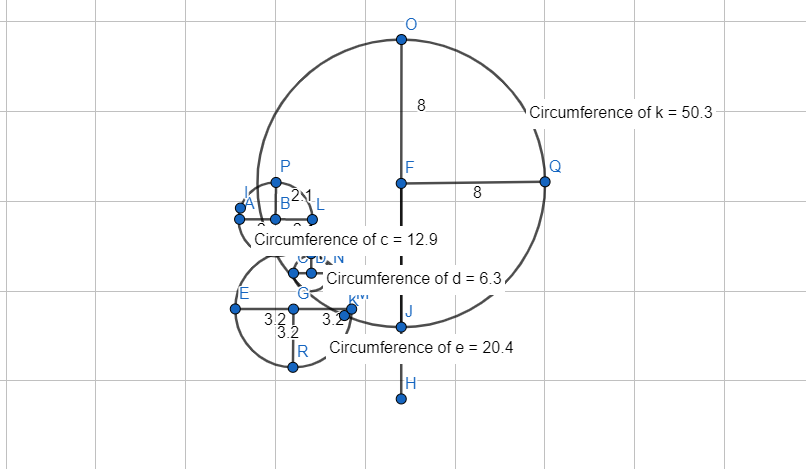 C16.323.15C212.943.225C320.46.43.1875C450.3163.14375